Результаты моделирования плазмы в токамаке с большим аспектным отношением и сильным торидальным полемВ.Г. МережкинНациональный исследовательский центр «Курчатовский институт», г. Москва, Россия, vitm@mail.ruДостаточно слабая зависимость времени удержания энергии плазмы в токамаке, E  a1/2, от малого радиуса плазменного шнура а, где E  neTe + niTi a2R/Poh, Poh равно произведению тока Jp на разрядное напряжение Vo, впервые была обнаружена в . в экспериментах на установке Т-11 при уменьшении радиуса а рельсовой диафрагмой и постоянных Bt, запасе устойчивости qa и средней плотности электроновne. Такой же результат был получен на ус-тановке Т-10 в экспериментах . в режимах с низкой плотностью плазмы ~ 1,51013 см–3. Слабая зависимость времени удержания энергии от малого радиуса плазмы а была обнаружена также в омических режимах на установках Alcator-C, DIII-D, TFTR и JET.Измеренные профили электронной температуры и плотности плазмы на Т-11 при радиу-сах a = aL=  и  в режимах низкой теплопередачей между электронами и ионами позволяли с хорошей точностью определить эффективные коэффициенты температуропро-водности электронов eeff (r). В работе [1] приводились законы подобия для коэффициентов eeff  и времени удержания энергии в электронах Ee как функций локальных (ne, Te, q,  = r/R) и интегральных (qa, R, Te,ne) параметров плазмы в Т-11. Численные значения в этих скейл-лингах уточнялись позднее на зависимость e от массы иона (e  1/Ai1/2)  и на конвективные потери энергии в электронах и ионах 5/2 Te,i e,i. Величина e (r) определялась по измерен-ным профилям ne(r), Te(r) и численного расчета ионизационного потока до радиуса r.Полученные зависимости для коэффициентов ean, Dan ean/2 и i = iNeo на Т-11 с хорошей точностью, до 10 – 15%, воспроизводили во время — зависимом 1½ D транспортном коде АТ  измеренные средние и локальные параметры плазмы на установках Т-10, TFTR и FTU. В . в этом коде были рассчитаны параметры плазмы в DT разряде JET (импульс #42976), в котором мощность  нейтронного выхода достигла 16 МВт при ионной температуре Ti (0)  30 кэВ и времени удержания энергии E  0,9 c. Такие же данные были получены в коде АТ при полной мощности нагрева плазмы в JET ~ 25 МВт (NB + ICH) [2]. Приводимые в докладе результаты расчетов c коэффициентами переноса Т-11 показывают, что в токамаке с боль-шим аспектным отношением и объемом плазмы  можно получить электронные пара-метры плазмы близкие к реакторным (Teо ~ 30 кэВ иne ~ 1014 см–3) уже при мощности ЭЦР нагрева 2 МВт в режиме с полем Bt ~ 8 Тл.Расчеты проводились для плазменного витка с малым радиусом  и большим — . В предельном режиме ток в плазме 0,5 МА, qa = 2,5,ne    21014 см–3. Расчетная величина E в омическом режиме равна 370 мс приne = 21014 см-3 и Zeff = 1.2. В режиме с ЭЦР нагревом  2 МВт E = 220 мс приne = 11014 см–3. В установке с аспектом R/a = 8 величина E вчетверо выше, чем измеренное значение E  55 мс на установке Т-10 при средней плотности элект-ронов 0,651014 см–3 в режиме с ЭЦР нагревом мощностью 0,8 МВт (импульс #42394). Как видно из рисунка, разница по временам удержания энергии в этих установках согласуется со скейлингом E ne qa R3.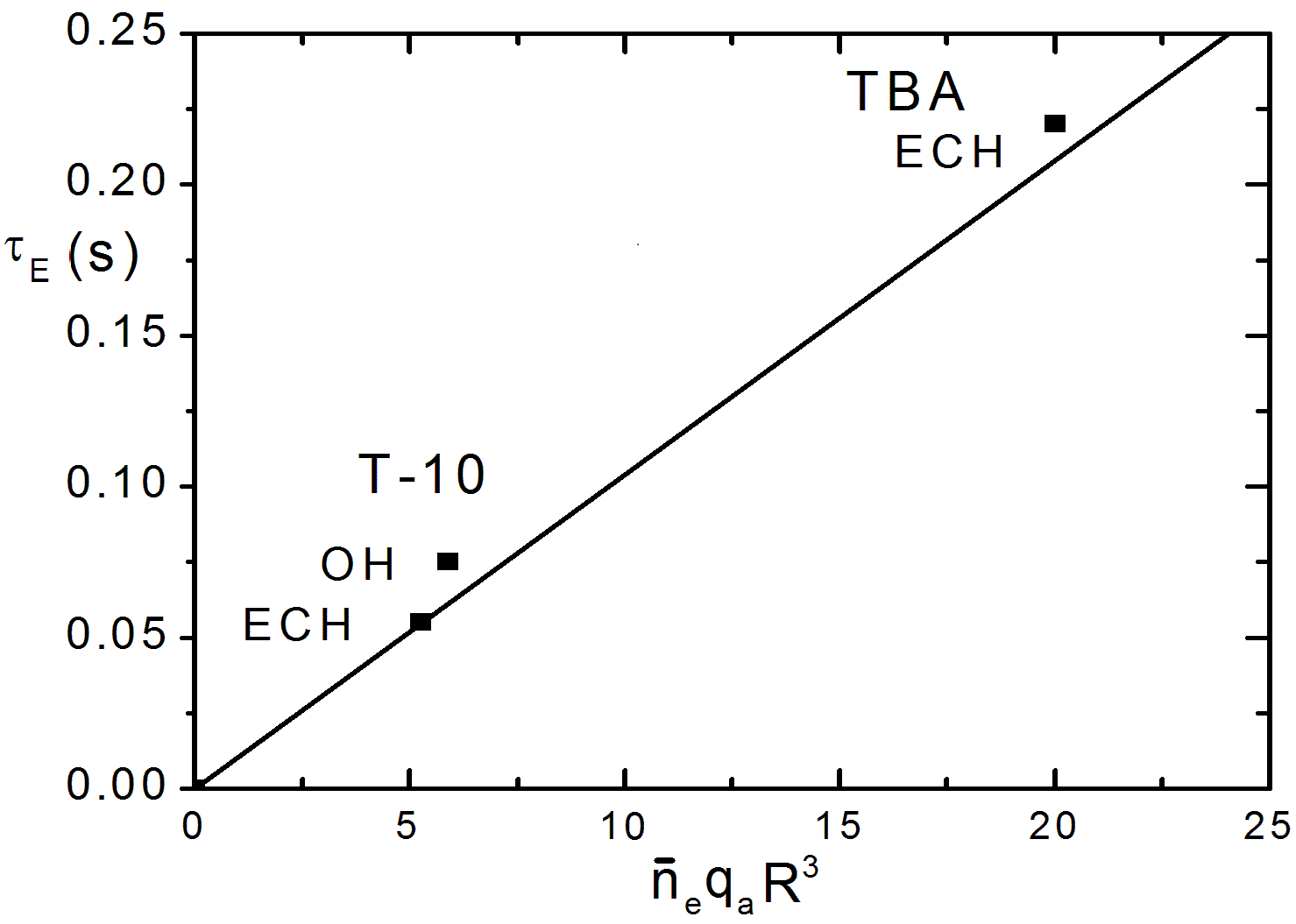 ЛитератураLeonov V.M., et al, in Plasma Phys. and Controlled Nuclear Fusion Research 1980 (Proc. 8th Int. Conf. Brussels, 1980) Vol. 1, IAEA, (1981) 393.Мережкин. В.Г. Препринт ИАЭ-6145/6. Mосква, 1999. 